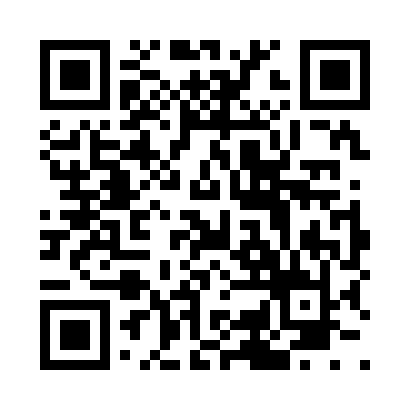 Prayer times for Euroa, AustraliaMon 1 Apr 2024 - Tue 30 Apr 2024High Latitude Method: NonePrayer Calculation Method: Muslim World LeagueAsar Calculation Method: ShafiPrayer times provided by https://www.salahtimes.comDateDayFajrSunriseDhuhrAsrMaghribIsha1Mon6:057:311:224:407:118:322Tue6:067:321:214:397:108:313Wed6:077:331:214:387:088:294Thu6:087:341:214:377:078:285Fri6:097:351:204:367:068:266Sat6:107:361:204:357:048:257Sun5:106:3612:203:346:037:248Mon5:116:3712:203:326:017:229Tue5:126:3812:193:316:007:2110Wed5:136:3912:193:305:597:2011Thu5:146:4012:193:295:577:1812Fri5:156:4112:193:285:567:1713Sat5:156:4212:183:275:547:1614Sun5:166:4212:183:265:537:1415Mon5:176:4312:183:255:527:1316Tue5:186:4412:183:245:507:1217Wed5:196:4512:173:235:497:1018Thu5:196:4612:173:225:487:0919Fri5:206:4712:173:215:467:0820Sat5:216:4812:173:205:457:0721Sun5:226:4812:163:195:447:0622Mon5:226:4912:163:185:437:0523Tue5:236:5012:163:175:417:0324Wed5:246:5112:163:165:407:0225Thu5:256:5212:163:155:397:0126Fri5:256:5312:163:145:387:0027Sat5:266:5412:153:135:376:5928Sun5:276:5412:153:125:366:5829Mon5:286:5512:153:115:346:5730Tue5:286:5612:153:115:336:56